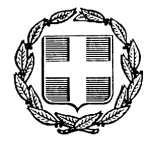 ΕΛΛΗΝΙΚΗ ΔΗΜΟΚΡΑΤΙΑΝΟΜΟΣ ΦΘΙΩΤΙΔΑΣ                                                     ΛΑΜΙΑ 12/ 12/  2019ΔΗΜΟΣ ΛΑΜΙΕΩΝ                                                         Αρ. πρ. 52083Δ/ΝΣΗ ΚΟΙΝΩΝΙΚΗΣ ΠΡΟΣΤΑΣΙΑΣΚΑΙ ΑΛΛΗΛΕΓΓΥΗΣ                                                           ΠΡΟΣΤΜ.ΚΟΙΝ. ΑΛΛΗΛΕΓΓΥΗΣ                                         Πίνακα ΑποδεκτώνΤ.Δ/ΝΣΗ: Φλέμιγκ και Ερυθρού ΣταυρούΤ.Κ: 35131ΠΛΗΡ: κ. Αλ. ΖαχαράκηΤΗΛ-ΦΑΞ: 22313 51024Πρόσκληση  3ης  Σύγκλησης Δημοτικής Επιτροπής Ισότητας Των φύλων        Καλείστε να προσέλθετε στην τρίτη συνεδρίαση της Δημοτικής Επιτροπής Ισότητας των Φύλων που θα διεξαχθεί την Τετάρτη  18 Δεκεμβρίου  2019, ώρα 18.00,στο Δημοτικό Κατάστημα Λαμίας Φλέμινγκ   &  Ερυθρού Σταυρού, στην αίθουσα συνεδριάσεων της Οικονομικής Επιτροπής (1ος όροφος) όπου θα συζητηθούν τα παρακάτω θέματα:1.Εισήγηση  από τα στελέχη του Ξενώνα με θέμα:             «Ημερίδα και εκπαίδευση στο πρόγραμμα DAPHNE “GEAR  against  IPV – Χτίζοντας Υγιείς Σχέσεις ανάμεσα στα Δύο Φύλα», το οποίο υλοποιεί το Ευρωπαϊκό Δίκτυο κατά της Βίας (Ε.Δ.κ.Β.)».2. Πρόταση  από τα στελέχη του Ξενώνα με θέμα:  «Ελληνομάθεια».            Συντονισμένη προσπάθεια της Δημοτικής Επιτροπής Ισότητας Δήμου Λαμιέων και άλλων εμπλεκόμενων φορέων  για άμεση σχεδίαση και υλοποίηση προγραμμάτων Ελληνομάθειας με αποδέκτες πρόσφυγες και μετανάστες της περιοχής μας με προτεραιότητα σε ωφελούμενες γυναίκες πρόσφυγες του Ξενώνα Φιλοξενίας Γυναικών Δήμου Λαμιέων.3.Σχεδιασμός  -  Προγραμματισμός δράσεων και εκδηλώσεων4.Προτάσεις των μελών                                                                        Ο ΠΡΟΕΔΡΟΣ ΤΗΣ ΕΠΙΤΡΟΠΗΣ                                                                         ΠΑΝΑΓΙΩΤΗΣ  ΣΤ.  ΣΤΑΣΙΝΟΣ